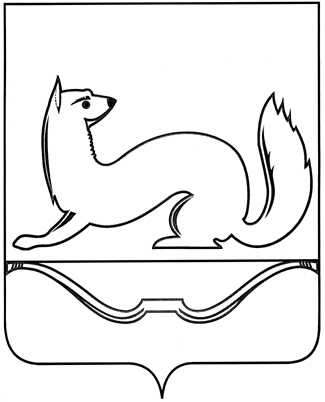 ПСКОВСКАЯ ОБЛАСТЬМУНИЦИПАЛЬНОЕ ОБРАЗОВАНИЕ «КУНЬИНСКИЙ РАЙОН»АДМИНИСТРАЦИЯ  КУНЬИНСКОГО  РАЙОНАПОСТАНОВЛЕНИЕ 26.08.2021 г.                                                                                                          № 430рп. КуньяОб установлении публичного сервитута        В соответствии с п. 1 ст. 39.37, п.5 ст. 39.38, ст. ст. 39.39 – 39.43, ст. 39.45, ст. 39.50  Земельного кодекса Российской Федерации, ст. 3.3 Федерального закона от 25.10.2001 г. № 137-ФЗ «О введении в действие Земельного кодекса Российской Федерации», Уставом муниципального образования «Куньинский район», на основании заявления генерального директора ООО «Центр оформления недвижимости» Кислова Н. Н., действующего по доверенности от 14.05.2020 г. от имени ПАО «Межрегиональная распределительная сетевая компания Северо – Запада» от 03.06.2021 г. № 3.4.43-2.3626-19, с учетом опубликования 22.07.2021 г. информационного извещения на официальном сайте муниципального образования «Куньинский район» «Куньинский район» kunja.reg60.ru и сайте муниципального образования «Жижицкая волость» адм-жижица.рф в сети Интернет,  Администрация Куньинского района ПОСТАНОВЛЯЕТ:      1. Утвердить границы публичного сервитута в соответствии с прилагаемой схемой расположения границ публичного сервитута общей площадью 23 008  кв. м.      2. Установить публичный сервитут в интересах публичного акционерного общества «Межрегиональная распределительная сетевая компания Северо – Запада» (ИНН 7802312751, ОГРН 1047855175785) в целях размещения существующего инженерного сооружения – объекта электросетевого хозяйства «ВЛ 0.4 кВ от КТП 524 д. Жижица», в отношении земельных участков:      -60:07:0021901:1- Псковская область, Куньинский район, Жижицкая волость, д Жижица, ул. Заказник;-60:07:0021901:2- Псковская область, Куньинский район, Жижицкая волость, д Жижица, ул. Заказник;-60:07:0021901:22- Псковская область, Куньинский район, Жижицкая волость, д Жижица, ул. Юбилейная;-60:07:0021901:25- Псковская область, Куньинский район, Жижицкая волость, д Жижица, ул. Юбилейная-60:07:0021901:30- Псковская область, Куньинский район, Жижицкая волость, д Жижица, ул. Юбилейная;-60:07:0021901:32- Псковская область, Куньинский район, Жижицкая волость, д Жижица, ул. Юбилейная;-60:07:0021901:33- Псковская область, Куньинский район, Жижицкая волость, д Жижица, ул. Юбилейная;-60:07:0021901:34- Псковская область, Куньинский район, Жижицкая волость, д Жижица, ул. Юбилейная;-60:07:0021901:41- Псковская область, Куньинский район, Жижицкая волость, д Жижица;-60:07:0021901:42- Псковская область, Куньинский район, Жижицкая волость, д Жижица, ул. Юбилейная;-60:07:0021901:44- Псковская область, Куньинский район, Жижицкая волость, д Жижица, ул. Сосновая;-60:07:0021901:52- Псковская область, Куньинский район, Жижицкая волость, д Жижица, ул. Кедровая;-60:07:0021901:72- Псковская область, Куньинский район, Жижицкая волость, д Жижица, ул. Кедровая;-60:07:0021901:82- Псковская область, Куньинский район, Жижицкая волость, д Жижица, ул. Строителей, д. 4;-60:07:0021901:84- Псковская область, Куньинский район, Жижицкая волость, д Жижица, ул. Строителей, д. 4;-60:07:0021901:94- Псковская область, Куньинский район, Жижицкая волость, д Жижица, ул. Заказник;-60:07:0021901:96- Псковская область, Куньинский район, Жижицкая волость, д Жижица, ул. Заказник;-60:07:0021901:99- Псковская область, Куньинский район, Жижицкая волость, д Жижица, ул. Заказник;-60:07:0021901:105- Псковская область, Куньинский район, Жижицкая волость, д Жижица, ул. Заказник;-60:07:0021901:147- Псковская область, Куньинский район, Жижицкая волость, д Жижица, ул. Тополевая;-60:07:0021901:168- Псковская область, Куньинский район, Жижицкая волость, д Жижица, ул. Заказник;-60:07:0021901:169- Псковская область, Куньинский район, Жижицкая волость, д Жижица, ул. Заказник;-60:07:0021901:170- Псковская область, Куньинский район, Жижицкая волость, д Жижица, ул. Заказник;-60:07:0021901:173- Псковская область, Куньинский район, Жижицкая волость, д Жижица, ул Заказник;-60:07:0021901:174- Псковская область, Куньинский район, Жижицкая волость, д Жижица, ул. Заказник;-60:07:0021901:175- Псковская область, Куньинский район, Жижицкая волость, д Жижица, ул. Заказник;-60:07:0021901:176- Псковская область, Куньинский район, Жижицкая волость, д Жижица, ул. Заказник;-60:07:0021901:179- Псковская область, Куньинский район, Жижицкая волость, д Жижица, ул. Заказник;-60:07:0021901:180- Псковская область, Куньинский район, Жижицкая волость, д Жижица, ул. Заказник;-60:07:0021901:182- Псковская область, Куньинский район, Жижицкая волость, д Жижица, ул. Кедровая;-60:07:0021901:197- Псковская область, Куньинский район, Жижицкая волость, д Жижица, ул. Юбилейная, д19;-60:07:0021902:127- Псковская область, Куньинский район, Жижицкая волость, д Жижица;-60:07:0021902:131- Псковская область, Куньинский район, Жижицкая волость, д Жижица, ул. Сосновая;-60:07:0021902:132- Псковская область, Куньинский район, Жижицкая волость, д Жижица, ул. Сосновая;-60:07:0160301:8- Псковская область, Куньинский район, Жижицкая волость, д Жижица, ул. Юбилейная;- земли кадастрового квартала  60:07:0021901- Псковская область,  Куньинский район, д. Жижица;- земли кадастрового квартала  60:07:0021902- Псковская область,  Куньинский район, д. Жижица;- земли кадастрового квартала  60:07:0160301- Псковская область,  Куньинский район.     3. 	Установить срок действия публичного сервитута – 49 (сорок девять) лет, площадь публичного сервитута 23 008 кв. м.     4. Порядок установления зон с особыми условиями использования территорий и содержание ограничений прав на земельные участки в границах таких зон определяются в соответствии с постановлением Правительства Российской Федерации от 24.02.2009 г. № 160 «О порядке установления охранных зон объектов электросетевого хозяйства и особых условий использования земельных участков, расположенных в границах таких зон».В зоне публичного сервитута запрещается осуществлять любые действия, которые могут нарушить безопасную работу объектов электросетевого хозяйства, в том числе привести к их повреждению или уничтожению и (или) повлечь причинение вреда жизни здоровья граждан и имуществу физических лиц, а также повлечь нанесение экологического ущерба и возникновение пожаров, в том числе: 1) набрасывать на провода и опоры воздушных линий электропередачи посторонние предметы, а также подниматься на опоры воздушных линий электропередачи;2) размещать любые объекты и предметы (материалы) в пределах созданных в соответствии с требованиями нормативно-технических документов проходов и подъездов для доступа к объектам электросетевого хозяйства, а также проводить любые работы и возводить сооружения, которые могут препятствовать доступу к объектам электросетевого хозяйства, без создания необходимых для такого доступа проходов и подъездов;3) находиться в пределах огороженной территории и помещениях распределительных устройств и подстанций, открывать двери и люки распределительных устройств и подстанций, производить переключения и подключения в электрических сетях (указанное требование не распространяется на работников, занятых выполнением разрешенных в установленном порядке работ), разводить огонь в пределах охранных зон вводных и распределительных устройств, подстанций, воздушных линий электропередачи, а также в охранных зонах кабельных линий электропередачи;4) размещать свалки;5) производить работы ударными механизмами, сбрасывать тяжести массой свыше 5 тонн, производить сброс и слив едких и коррозионных веществ и горюче-смазочных материалов (в охранных зонах подземных кабельных линий электропередачи);6) складировать или размещать хранилища любых, в том числе горюче-смазочных, материалов;7) размещать детские и спортивные площадки, стадионы, рынки, торговые точки, полевые станы, загоны для скота, гаражи и стоянки всех видов машин и механизмов, проводить любые мероприятия, связанные с большим скоплением людей, не занятых выполнением разрешенных в установленном порядке работ (в охранных зонах воздушных линий электропередачи);8) использовать (запускать) любые летательные аппараты, в том числе воздушных змеев, спортивные модели летательных аппаратов (в охранных зонах воздушных линий электропередачи);9) строительство, капитальный ремонт, реконструкция или снос зданий и сооружений;10) горные, взрывные, мелиоративные работы, в том числе связанные с временным затоплением земель;11) посадка и вырубка деревьев и кустарников;12) проезд машин и механизмов, имеющих общую высоту с грузом или без груза от поверхности дороги более 4,5 метра (в охранных зонах воздушных линий электропередачи);13) земляные работы на глубине более 0,3 метра (на вспахиваемых землях на глубине более 0,45 метра), а также планировка грунта (в охранных зонах подземных кабельных линий электропередачи).	 5. Плата за публичный сервитут на основании п. 4 ст. 3.6 Федерального закона от 25.10.2001 г. № 137-ФЗ «О введении в действие Земельного кодекса Российской Федерации» не устанавливается.           6. ПАО «МРСК Северо – Запада» привести земельный участок в состояние, пригодное для его использования в соответствии с разрешенным использованием, в срок не позднее чем три месяца после завершения строительства, капитального или текущего ремонта, реконструкции, эксплуатации, консервации, сноса инженерного сооружения, для размещения которого установлен публичный сервитут.          7. В течении пяти рабочих дней со дня подписания настоящего постановления:          7.1. Разместить настоящее постановление на официальном сайте  муниципального образования «Куньинский район» kunja.reg60.ru и сайте муниципального образования «Жижицкая волость» адм-жижица.рф в сети Интернет.           7.2. Организовать опубликование настоящего постановления (за исключением приложений к нему) в порядке, установленном для официального опубликования (обнародования) муниципальных правовых актов Уставом муниципального образования «Куньинский район».          7.3. Направить копию настоящего постановления в  орган регистрации прав.          7.4. Направить обладателю публичного сервитута копию настоящего постановления, сведения о лицах, являющихся правообладателями земельных участков, сведения о лицах, подавших заявления об учете их прав (обременений прав) на земельные участки, способах связи с ними, копии документов, подтверждающих права указанных лиц на земельные участки.         7.5. Направить в орган регистрации прав заявление о государственной регистрации прав (публичного сервитута).         8. Настоящее постановление вступает в силу с даты подписания. Глава  района                                                                                                 О.Н.Лебедев